WALT use our reasoning and problem solving skills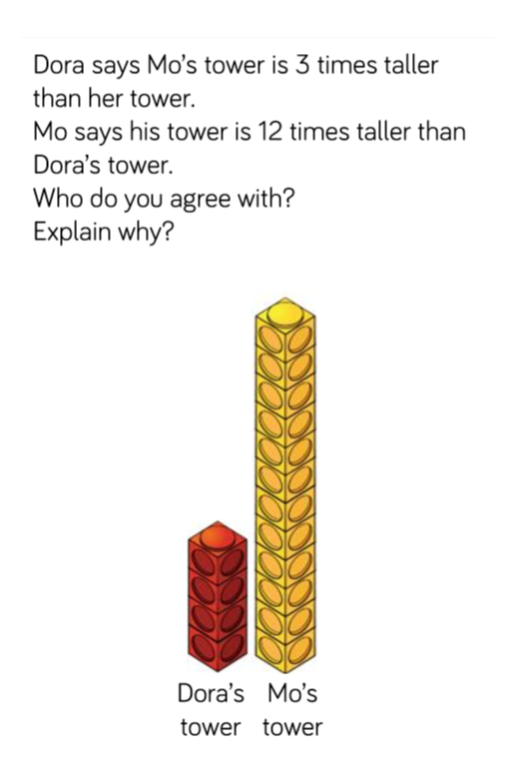 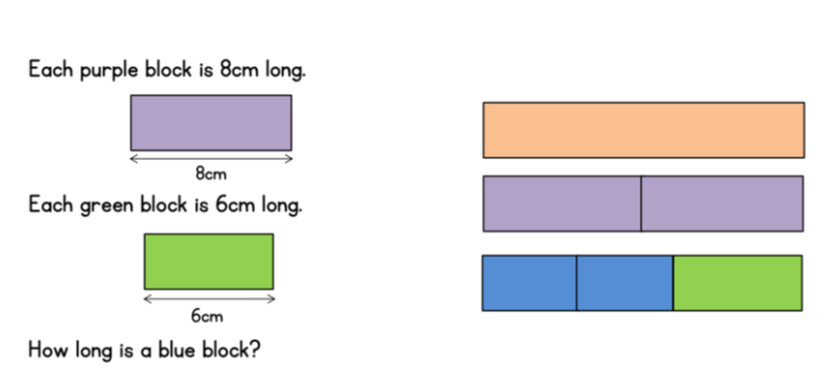 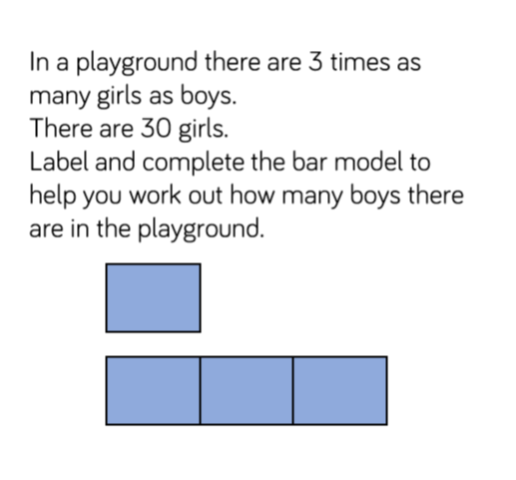 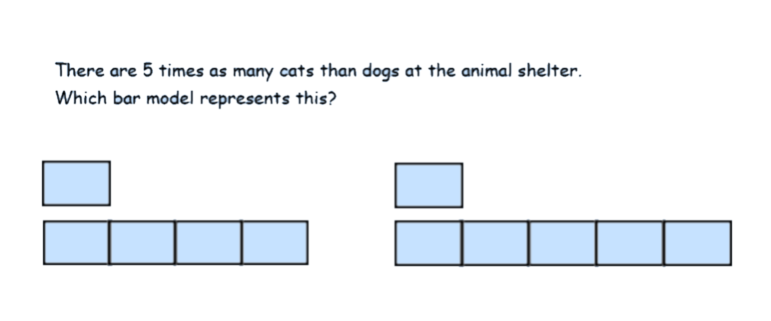 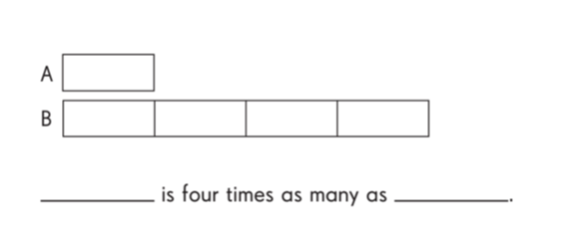 